p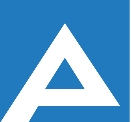 Agenţia Naţională pentru Ocuparea Forţei de MuncăLista candidaţilor admişi la concursul pentru ocuparea funcţiilor publice vacante:Notă: Persoanele care au depus dosarul de concurs prin e-mail se vor prezenta la data de                         20.03.2023, ora 09:45 cu documentele originale pentru a se verifica veridicitatea actelor depuse, sub sancțiunea respingerii dosarului de concurs (mun. Chișinău, str. V. Alecsandri 1, etajul VI).Nr. d/oNume, PrenumeComentariiSpecialist principalSecția ocuparea  forței de muncă ȘoldăneștiSpecialist principalSecția ocuparea  forței de muncă ȘoldăneștiProba scrisă va avea loc la data de 20.03.2023, ora 10.00,mun. Chișinău, str. Vasile Alecsandri, 1, etajul VI, bir. 601Agenția Națională pentru Ocuparea Forței de Muncă1.Ungureanu EvelinaProba scrisă va avea loc la data de 20.03.2023, ora 10.00,mun. Chișinău, str. Vasile Alecsandri, 1, etajul VI, bir. 601Agenția Națională pentru Ocuparea Forței de Muncă2. Lisnic CristinaProba scrisă va avea loc la data de 20.03.2023, ora 10.00,mun. Chișinău, str. Vasile Alecsandri, 1, etajul VI, bir. 601Agenția Națională pentru Ocuparea Forței de Muncă